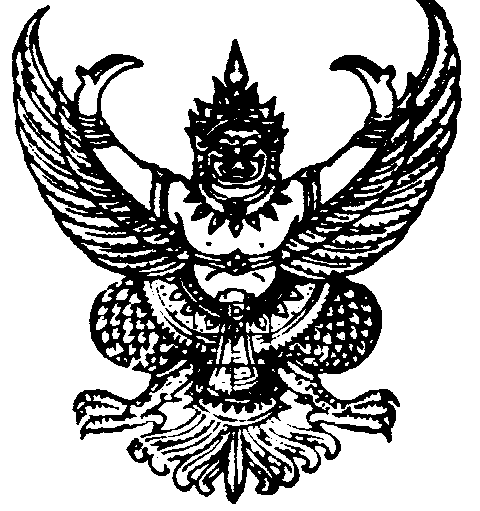 ประกาศ องค์การบริหารส่วนตำบลในเมืองเรื่อง  รายงานผลการจัดซื้อจัดจ้างประจำเดือน กุมภาพันธ์  2560  (ประจำปีงบประมาณ  2560)..........................................................	ตามพระราชบัญญัติข้อมูลข่าวสารของทางราชการ  พ.ศ.2540 มาตรา 9  วรรคหนึ่ง (8) เกี่ยวกับผลการพิจารณาการจัดซื้อจัดจ้างของหน่วยงานของรัฐ ที่กำหนดให้หน่วยงานของรัฐจัดทำสรุปผลการพิจารณาเป็นรายเดือนทุกๆเดือน  โดยมีรายละเอียดเกี่ยวกับงานที่จัดซื้อจัดจ้าง  วงเงินงบประมาณและวิธีการจัดซื้อจัดจ้าง  รายชื่อผู้เสนอราคา  และราคาที่เสนอ  ผู้ได้รับการคัดเลือกและราคา  และเหตุผลที่คัดเลือกผู้เสนอราคารายนั้นโดยสรุป  เพื่อเป็นดรรชนีสำหรับการตรวจสอบของประชาชน นั้นองค์การบริหารส่วนตำบลในเมือง  ขอประกาศผลการจัดซื้อจัดจ้างประจำเดือนกุมภาพันธ์  2560  ซึ่งได้ดำเนินการจัดซื้อจัดจ้างเสร็จเรียบร้อยแล้ว (รายละเอียดปรากฏตามเอกสารแนบท้าย)	จึงประกาศให้ทราบโดยทั่วกัน			ประกาศ  ณ  วันที่    6   เดือนกุมภาพันธ์   พ.ศ.2560				(ลงชื่อ)				          (นายบรรเจิด   สอพิมาย)                                           นายกองค์การบริหารส่วนตำบลในเมือง